О внесении изменений в постановление администрации Комсомольского района Чувашской Республики от 30 декабря 2013 года №714 «Об утверждении муниципальной программы Комсомольского района Чувашской Республики «Развитие физической культуры и спорта на 2014-2020 годы»            Администрация Комсомольского района Чувашской Республики п о с т а н о в л я е т: 1. Внести в постановление администрации Комсомольского района Чувашской Республики от 30 декабря 2013 года №714 «Об утверждении муниципальной программы Комсомольского района Чувашской Республики «Развитие физической культуры и спорта» на 2014-2020 годы» (с изменениями, внесенными постановлениями администрации Комсомольского района от 3 октября 2014 года № 478, от 31 декабря 2014 года  № 709, от 31 декабря . № 437, от 30 июня . № 189, от 18 октября 2016 года  № 308а, от 30 декабря 2016 года № 412, от 16 марта 2017 года  №107, от 19 сентября 2017 года № 498, от 29 декабря 2017 года № 795, от 16 мая 2018 года № 216) следующие изменения:а)   в паспорте муниципальной программы Комсомольского района Чувашской Республики «Развитие физической культуры и спорта на 2014-2020 годы»:- в позиции «Объем средств бюджета Комсомольского района на финансирование муниципальной программы и прогнозная оценка привлекаемых на реализацию ее целей средств федерального бюджета, республиканского бюджета Чувашской Республики, внебюджетных источников»: цифры «61121,2» заменить цифрами «61397,3», цифры «10720,5» заменить цифрами «10996,6»;-   в позиции «Подпрограмма «Развитие физической культуры и спорта»»: цифры «695,0» заменить цифрами «795,0»,;- в позиции «Подпрограмма «Развитие спорта высших достижений и системы подготовки спортивного резерва в Комсомольском районе на 2014-2020 годы»: цифры «10025,5» заменить цифрами «10996,6»;б) приложение № 2 к муниципальной программе Комсомольского района Чувашской Республики «Развитие физической культуры и спорта» на 2014 – 2020 годы  изложить в редакции согласно приложению № 1 к настоящему постановлению;в) приложение № 4 к муниципальной программе Комсомольского района Чувашской Республики «Развитие физической культуры и спорта» на 2014 – 2020 годы  изложить в редакции согласно приложению № 2 к настоящему постановлению.           2. Настоящее постановление вступает в силу со дня его подписания. Глава администрации Комсомольского района                                                                         А.Н. ОсиповПриложение № 1 к постановлению администрации Комсомольского района Чувашской Республики от __.___.2017г. №____Приложение №2к муниципальной программе Комсомольского района Чувашской Республики «Развитие физической культуры и спорта»  на 2014-2020 годыПереченьосновных мероприятий подпрограмм муниципальной программы Комсомольского района Чувашской Республики "Развитие физической культурыи спорта»  на 2014 - 2020 годыМуниципальная программа Комсомольского района Чувашской Республики «Развитие физической культуры и спорта» на 2014-2020 годыПодпрограмма «Развитие физической культуры и массового спорта"Подпрограмма "Развитие спорта высших достижений и системы подготовки спортивного резерва"  Мероприятия, предусмотренные Программой, осуществляются по согласованию с исполнителем.   Приложение № 2 к постановлению администрации Комсомольского района Чувашской Республики от __.__.2017 г. №____Приложение № 4к муниципальной программе Комсомольского района Чувашской Республики «Развитие физической культуры и спорта» на 2014-2020 годыРесурсное обеспечение муниципальной программы Комсомольского района Чувашской Республики «Развитие физической                                                                                                                                                       культуры и спорта» на 2014-2020 годы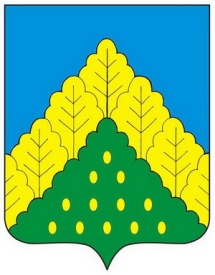 ЧĂВАШ РЕСПУБЛИКИНКОМСОМОЛЬСКИ РАЙОНĔНАДМИНИСТРАЦИЙЕЙЫШĂНУ__.__.2018 ç. № ___Комсомольски ялĕАДМИНИСТРАЦИЯКОМСОМОЛЬСКОГО РАЙОНАЧУВАШСКОЙ РЕСПУБЛИКИПОСТАНОВЛЕНИЕ31.08.2018 г. № 424село Комсомольское№ п.пНаименование мероприятийИсполнителиСроки исполнения (годы)Объем финансирования, тыс. рублейОбъем финансирования, тыс. рублейОбъем финансирования, тыс. рублейОбъем финансирования, тыс. рублей№ п.пНаименование мероприятийИсполнителиСроки исполнения (годы)бюджет Комсомольского районаВнебюджетные источникиВнебюджетные источникивсего12345667 Совершенствование нормативных правовых актов в сфере физической культуры и спорта Совершенствование нормативных правовых актов в сфере физической культуры и спорта Совершенствование нормативных правовых актов в сфере физической культуры и спорта Совершенствование нормативных правовых актов в сфере физической культуры и спорта Совершенствование нормативных правовых актов в сфере физической культуры и спорта Совершенствование нормативных правовых актов в сфере физической культуры и спорта Совершенствование нормативных правовых актов в сфере физической культуры и спорта Совершенствование нормативных правовых актов в сфере физической культуры и спорта1.1.Разработка нормативных правовых актов Комсомольского района в сфере физической культуры и спортаОтдел образования администрации Комсомольского района2014-2020в пределах бюджетных ассигнований, предусмотренных на основную деятельность1.2.Утверждение и реализация календарных планов официальных физкультурных  и спортивных мероприятий Комсомольского районаОтдел образования администрации Комсомольского района, администрации сельских поселений (по согласованию)2014-2020в пределах бюджетных ассигнований, предусмотренных на основную деятельность1.3.Разработка и утверждение программ развития физической культуры и спорта в сельских поселенияхАдминистрации сельских поселений (по согласованию)2014в пределах бюджетных ассигнований, предусмотренных на основную деятельностьВсего по разделу IВсего по разделу IВсего по разделу I2014-2020в пределах бюджетных ассигнований, предусмотренных на основную деятельностьII. Физкультурно – оздоровительная и спортивно-массовая работа с населениемII. Физкультурно – оздоровительная и спортивно-массовая работа с населениемII. Физкультурно – оздоровительная и спортивно-массовая работа с населениемII. Физкультурно – оздоровительная и спортивно-массовая работа с населениемII. Физкультурно – оздоровительная и спортивно-массовая работа с населениемII. Физкультурно – оздоровительная и спортивно-массовая работа с населениемII. Физкультурно – оздоровительная и спортивно-массовая работа с населениемII. Физкультурно – оздоровительная и спортивно-массовая работа с населением2.1.Проведение ежегодного районного смотра–конкурса на лучшую постановку физкультурно–оздоровительной и спортивно-массовой работы сельских поселений Комсомольского районаМАУ ДО ДЮСШ «Кетне»2014201520162017201820192020в пределах бюджетных ассигнований, предусмотренных на основную деятельность2.2.Проведение ежегодного районного смотра–конкурса на лучшую постановку физкультурно–оздоровительной и спортивно-массовой работы среди организаций,   независимо от организационно–правовых форм и форм собственностиМАУ ДО ДЮСШ «Кетне»2014201520162017201820192020в пределах бюджетных ассигнований, предусмотренных на основную деятельность2.3.Создание на базе учреждений культуры сельских поселений кружков и секций физкультурно–спортивной направленностиАдминистрации сельских поселений2014-2020в пределах бюджетных ассигнований, предусмотренных на основную деятельность2.4.Содействие развитию сети клубов физкультурно-спортивной направленности по месту учебы, жительства и в организациях независимо от организационно-правовых форм и форм собственностиАдминистрации сельских поселений2014-2020в пределах бюджетных ассигнований, предусмотренных на основную деятельность2.5.Создание условий для реабилитации инвалидов средствами физической культуры и спортаМАУ ДО ДЮСШ «Кетне»2014-2020в пределах бюджетных ассигнований, предусмотренных на основную деятельность2.6.Организация и проведение районных соревнований среди лиц с ограниченными возможностями здоровья, их участие в республиканских соревнованияхМАУ ДО ДЮСШ «Кетне»2014201520162017201820192020в пределах бюджетных ассигнований, предусмотренных на основную деятельность2.7.Внедрение системы комплексных физкультурно–оздоровительных и спортивных мероприятий среди работающихМАУ ДО ДЮСШ «Кетне»»2014201520162017201820192020в пределах бюджетных ассигнований, предусмотренных на основную деятельность2.8.Проведение официальных районных и республиканских физкультурных и спортивных мероприятий в районеМАУ ДО ДЮСШ «Кетне»201420152016201720182019202040,040,040,040,040,040,040,040,040,040,040,040,040,040,040,040,040,040,040,040,040,02.9.Укрепление материально–спортивной базы и реконструкцию спортивных площадок по месту жительства населения, оснащение их спортивным оборудованиемАдминистрации сельских поселений (по согласованию)2014-2020в пределах бюджетных ассигнований, предусмотренных на основную деятельность2.10.Проведение физкультурно–оздоровительных и спортивно – массовых мероприятий по месту жительства населенияАдмиистрации сельских поселений (по согласованию)201420152016201720182019202065,691,972,175,00,00,00,065,691,972,175,00,00,00,065,691,972,175,00,00,00,02.11.Проведение отдельных спортивно–массовых мероприятий среди ветеранов спорта, а также отдельных этапов состязаний во время проведения чемпионатов по видам спорта, их командирование на республиканские и всероссийские соревнованияМАУ ДО ДЮСШ «Кетне»2014201520162017201820192020в пределах бюджетных ассигнований, предусмотренных на основную деятельность2.12.Участие спортсменов  и сборных команд Комсомольского  района на Чемпионатах, Кубках, первенствах и турнирах Чувашской Республики и всероссийских соревнованийМАУ ДО ДЮСШ «Кетне»2014201520162017201820192020260,0260,252,232,040,040,040,0260,0260,252,232,040,040,040,0260,0260,252,232,040,040,040,02.13.Обеспечение медицинского обслуживания и контроля  физкультурных и спортивных мероприятийБУ «Комсомольская районная больница», МАУ ДО ДЮСШ «Кетне»2014-2020в пределах бюджетных ассигнований, предусмотренных на основную деятельностьВсего по разделу IIIВсего по разделу IIIВсего по разделу III2014201520162017201820192020365,6392,1164,3147,080,080,080,0365,6392,1164,3147,080,080,080,0365,6392,1164,3147,080,080,080,0III. Развитие физкультурно – спортивной работы с детьми и молодежьюIII. Развитие физкультурно – спортивной работы с детьми и молодежьюIII. Развитие физкультурно – спортивной работы с детьми и молодежьюIII. Развитие физкультурно – спортивной работы с детьми и молодежьюIII. Развитие физкультурно – спортивной работы с детьми и молодежьюIII. Развитие физкультурно – спортивной работы с детьми и молодежьюIII. Развитие физкультурно – спортивной работы с детьми и молодежьюIII. Развитие физкультурно – спортивной работы с детьми и молодежью3.1.Проведение смотра-конкурсасреди общеобразовательныхучреждений на лучшуюпостановку физкультурно-оздоровительной и спортивномассовой работы среди учащихсяМАУ ДО ДЮСШ «Кетне»2014201520162017201820192020в пределах бюджетных ассигнований, предусмотренных на основную деятельность3.2.Совершенствование форм и методов физического воспитания в образовательных учрежденияхОтдел образования администрацииМАУ ДО ДЮСШ «Кетне»2014-2020в пределах бюджетных ассигнований, предусмотренных на основную деятельность3.3.Участие школьников в районных спортивно-массовых мероприятияхОбщеобразовательные учреждения, МАУ ДО ДЮСШ «Кетне»2014201520162017201820192020в пределах бюджетных ассигнований, предусмотренных на основную деятельность3.4.Улучшение использования спортивных залов общеобразовательных учреждений  в рамках активации внеклассной работы  сохранения и укрепления здоровьяОтдел образования администрации и администрации общеобразовательных учреждений2014-2020в пределах бюджетных ассигнований, предусмотренных на основную деятельность3.5.Участие в республиканских и всероссийских первенствах, Кубках, Спартакиадах, турнирах и спортивно-массовыхмероприятиях учащихся ДЮСШМАУ ДО ДЮСШ «Кетне»2014201520162017201820192020232,8232,0245,0220,0220,0232,8232,0245,0220,0220,0232,8232,0245,0220,0220,03.6.Организация и проведение районных соревнований среди команд общеобразовательных школ в зачет Спартакиады школьников, согласно календарным планам официальных физкультурных и спортивных мероприятий в зачет Спартакиады школьниковМАУ ДО ДЮСШ «Кетне»2014201520162017201820192020в пределах бюджетных ассигнований, предусмотренных на основную деятельность3.7.Проведение районного конкурса профессионального мастерства среди учителей физической культурыИМЦ2014201520162017201820192020в пределах бюджетных ассигнований, предусмотренных на основную деятельность3.8.Проведение открытых первенств МАУ ДО ДЮСШ «Кетне» по видам спортаМАУ ДО ДЮСШ «Кетне»2014201520162017201820192020в пределах бюджетных ассигнований, предусмотренных на основную деятельностьВсего по разделу IIIВсего по разделу IIIВсего по разделу III2014201520162017201820192020232,8232,0245,0220,0220,0232,8232,0245,0220,0220,0232,8232,0245,0220,0220,0IV. Развитие спортивной инфраструктуры и материально-технической базы для занятий физической культурой и массовым спортомIV. Развитие спортивной инфраструктуры и материально-технической базы для занятий физической культурой и массовым спортомIV. Развитие спортивной инфраструктуры и материально-технической базы для занятий физической культурой и массовым спортомIV. Развитие спортивной инфраструктуры и материально-технической базы для занятий физической культурой и массовым спортомIV. Развитие спортивной инфраструктуры и материально-технической базы для занятий физической культурой и массовым спортомIV. Развитие спортивной инфраструктуры и материально-технической базы для занятий физической культурой и массовым спортомIV. Развитие спортивной инфраструктуры и материально-технической базы для занятий физической культурой и массовым спортомIV. Развитие спортивной инфраструктуры и материально-технической базы для занятий физической культурой и массовым спортом4.1.Обустройство спортивныхплощадок в образовательных учреждениях и сельских поселениях, ремонт спортивных заловОтделобразования,образовательныеучреждения2014201520162017201820192020в пределах бюджетных ассигнований, предусмотренных на основную деятельность4.2.Создание материально-технических условий для проведения физкультурно-оздоровительных и зрелищных мероприятий и оказания физкультурно-оздоровительных услуг населениюАдминистрация, образовательные организации, отдел образования, поселения, МАУ ДО ДЮСШ «Кетне»201420152016   2017   2018   2019   2020в пределах бюджетных ассигнований, предусмотренных на основную деятельность4.3.Оснащение физкультурно-оздоровительных объектов спортивно-технологическим оборудованием для занятий физической культурой и спортомАдминистрация, образовательные организации, отдел образования, поселения, МАУ ДО ДЮСШ «Кетне»201420152016   2017   2018   2019   202050,021,0470,050,021,0470,050,021,0470,04.4.Реализацию мер по расширению сети физкультурно-спортивных сооружений и объектовАдминистрация, образовательные организации, отдел образования, поселения, МАУ ДО ДЮСШ «Кетне»201420152016   2017   2018   2019   2020в пределах бюджетных ассигнований, предусмотренных на основную деятельность4.5.Подготовка спортивного резерва на базе ДЮСШ; обеспечение спортивной одеждой, обувью и инвентарем индивидуального пользования; обеспечение участия спортсменов сборных команд Комсомольского района в официальных республиканских, всероссийских соревнованияхОбразовательные учреждения, отдел образования, поселения, МАУ ДО ДЮСШ «Кетне»201420152016   2017   2018   2019   202034,834,834,8Всего по разделу IVВсего по разделу IVВсего по разделу IV201420152016   2017   2018   2019   202084,821,0470,084,821,0470,084,821,0470,0V. Совершенствование управления, организации  и кадрового обеспечения физической культуры и спортаV. Совершенствование управления, организации  и кадрового обеспечения физической культуры и спортаV. Совершенствование управления, организации  и кадрового обеспечения физической культуры и спортаV. Совершенствование управления, организации  и кадрового обеспечения физической культуры и спортаV. Совершенствование управления, организации  и кадрового обеспечения физической культуры и спортаV. Совершенствование управления, организации  и кадрового обеспечения физической культуры и спортаV. Совершенствование управления, организации  и кадрового обеспечения физической культуры и спортаV. Совершенствование управления, организации  и кадрового обеспечения физической культуры и спорта5.1.Организация и проведение семинаров-совещаний для работников администраций сельских поселений, клубных учреждений и организаций, ответственных за развитие физической культуры и спортаОтдел образования, МАУ ДО ДЮСШ «Кетне»2014-2020в пределах бюджетных ассигнований, предусмотренных на основную деятельность5.2.Осуществление мониторинга физического здоровья и физической подготовленности детей, подростков, молодежиОтдел образования, ИМЦ,МАУ ДО ДЮСШ «Кетне»2014-2020в пределах бюджетных ассигнований, предусмотренных на основную деятельность5.3.Проведение семинаров для учителей физической культуры образовательных учреждений, тренеров-преподавателей  МАУ ДО ДЮСШ «Кетне»ИМЦ,МАУ ДО ДЮСШ «Кетне»2014201520162017201820192020в пределах бюджетных ассигнований, предусмотренных на основную деятельность5.4.Направление на курсы подготовки и повышения квалификации директора, тренеров-преподавателей МАУ ДО ДЮСШ «Кетне»МАУ ДО ДЮСШ «Кетне»2014201520162017201820192020в пределах бюджетных ассигнований, предусмотренных на основную деятельностьВсего по разделу VВсего по разделу VВсего по разделу V2014201520162017201820192020в пределах бюджетных ассигнований, предусмотренных на основную деятельностьVI. Пропаганда физической культуры и спортаVI. Пропаганда физической культуры и спортаVI. Пропаганда физической культуры и спортаVI. Пропаганда физической культуры и спортаVI. Пропаганда физической культуры и спортаVI. Пропаганда физической культуры и спортаVI. Пропаганда физической культуры и спортаVI. Пропаганда физической культуры и спорта6.1.Создание и поддержка сайта Комсомольского района  и  сайта сельских поселений  физкультурно–спортивной направленностиСектор информационного обеспечения, администрации сельских поселений (по согласованию) 2014-2020в пределах бюджетных ассигнований, предусмотренных на основную деятельность6.2.Размещение информации физкультурно–спортивной направленности на районной газете «Касал Ен» Комсомольского района Сектор информационного обеспечения, администрации сельских поселений (по согласованию)2014-2020в пределах бюджетных ассигнований, предусмотренных на основную деятельностьВсего по разделу VIВсего по разделу VIВсего по разделу VI2014-2020в пределах бюджетных ассигнований, предусмотренных на основную деятельностьВсего по подпрограммеВсего по подпрограммеВсего по подпрограмме2014201520162017201820192020ИТОГО365,6476,9397,1400,0795,0300,0300,03034,6365,6476,9397,1400,0795,0300,0300,03034,6365,6476,9397,1400,0795,0300,0300,03034,61.Содержание районной детско-юношеской спортивной школы МАУ ДО ДЮСШ «Кетне»20142015201620172018201920205050,05050,05563,25045,07991,87300,07300,01510,02297,62436,62189,12209,82209,82209,86560,07347,67999,87234,110201,69509,89509,82.Организация тренировочных сборов для членов сборных команд Комсомольского района на спортивных базах и в физкультурно-оздоровительном комплексе МАУ ДО ДЮСШ «Кетне»2014-2020в пределах бюджетных ассигнований, предусмотренных на основную деятельность3.Участие в подготовке, организации и проведении официальных районных и республиканских спортивных соревнований, проводимых на территории Комсомольского района, предоставление отчетов о их проведении, включая изготовление печатной и сувенирной продукции, командировочные расходы, услуги связи и прочиеМАУ ДО ДЮСШ «Кетне»2014-2020в пределах бюджетных ассигнований, предусмотренных на основную деятельностьВсего по подпрограммеВсего по подпрограммеВсего по подпрограмме2014201520162017201820192020ИТОГО:5050,05050,05563,25045,07991,87300,07300,043300,01510,02297,62436,62189,12209,82209,82209,815062,76560,07347,67999,87234,110201,69509,89509,858362,7СтатусНаименованиемуниципальнойпрограммы(мероприятия)Ответственный исполнительКод бюджетной классификацииКод бюджетной классификацииКод бюджетной классификацииКод бюджетной классификацииИсточникифинансированияОценка расходов по годам, тыс. рублейОценка расходов по годам, тыс. рублейОценка расходов по годам, тыс. рублейОценка расходов по годам, тыс. рублейОценка расходов по годам, тыс. рублейОценка расходов по годам, тыс. рублейСтатусНаименованиемуниципальнойпрограммы(мероприятия)Ответственный исполнительГРБСРзПрЦСРВРИсточникифинансирования2014201520162017201820192020123456789101112131415Муниципальнаяпрограмма«Развитие физической культуры и спорта на 2014-2020 годы»Отдел образования администрации Комсомольского района, сельские поселенияВсего6925,67824,58396,97634,110996,69809,89809,8Муниципальнаяпрограмма«Развитие физической культуры и спорта на 2014-2020 годы»Отдел образования администрации Комсомольского района, сельские поселенияБюджет Комсомольского района5350,054355888,25370,08786,87600,07600,0Муниципальнаяпрограмма«Развитие физической культуры и спорта на 2014-2020 годы»Отдел образования администрации Комсомольского района, сельские поселенияБюджет сельских поселений65,691,972,175,00,00,00,0Муниципальнаяпрограмма«Развитие физической культуры и спорта на 2014-2020 годы»Отдел образования администрации Комсомольского района, сельские поселенияВнебюджетныеисточники1510,02297,62436,62189,12209,82209,82209,8Подпрограмма Развитие физической культуры и массового спорта в Комсомольском районе на 2014 – 2020 годы»Отдел образования администрации Комсомольского района, сельские поселенияВсего365,6476,9397,1400,0795,0300,0300,0Подпрограмма Развитие физической культуры и массового спорта в Комсомольском районе на 2014 – 2020 годы»Отдел образования администрации Комсомольского района, сельские поселенияБюджет Комсомольского района300,0385,0325,0325,0795,0300,0300,0Подпрограмма Развитие физической культуры и массового спорта в Комсомольском районе на 2014 – 2020 годы»Отдел образования администрации Комсомольского района, сельские поселенияБюджет сельских поселений65,691,972,175,00,00,00,0Подпрограмма Развитие физической культуры и массового спорта в Комсомольском районе на 2014 – 2020 годы»Отдел образования администрации Комсомольского района, сельские поселенияВнебюджетныеисточникиОсновное мероприятие 1Организация и проведение официальных физкультурных мероприятийОтдел образования администрации Комсомольского района, сельские поселенияВсего365,6476,9164,3147,0550,080,080,0Основное мероприятие 1Организация и проведение официальных физкультурных мероприятийОтдел образования администрации Комсомольского района, сельские поселения9741101Ц511003622Бюджет Комсомольского района300,0Основное мероприятие 1Организация и проведение официальных физкультурных мероприятийОтдел образования администрации Комсомольского района, сельские поселения9741102Ц511003622Бюджет Комсомольского района385,0Основное мероприятие 1Организация и проведение официальных физкультурных мероприятийОтдел образования администрации Комсомольского района, сельские поселения9741102Ц510111390622Бюджет Комсомольского района92,272,0550,080,080,0Основное мероприятие 1Организация и проведение официальных физкультурных мероприятийОтдел образования администрации Комсомольского района, сельские поселения9931101Ц511003244Бюджет сельских поселений65,6Основное мероприятие 1Организация и проведение официальных физкультурных мероприятийОтдел образования администрации Комсомольского района, сельские поселения9931102Ц511003244Бюджет сельских поселений91,9Основное мероприятие 1Организация и проведение официальных физкультурных мероприятийОтдел образования администрации Комсомольского района, сельские поселения9931102Ц510111390244Бюджет сельских поселений72,175,00,00,00,0Основное мероприятие 1Организация и проведение официальных физкультурных мероприятийОтдел образования администрации Комсомольского района, сельские поселенияВнебюджетныеисточникиОсновное мероприятие 2Организация и проведение физкультурных мероприятий с детьми и молодежьюОтдел образования администрации Комсомольского района, сельские поселенияВсего232,8253,0245,0220,0220,0Основное мероприятие 2Организация и проведение физкультурных мероприятий с детьми и молодежьюОтдел образования администрации Комсомольского района, сельские поселения9741102Ц510311400622Бюджет Комсомольского района232,8253,0245,0220,0220,0Основное мероприятие 2Организация и проведение физкультурных мероприятий с детьми и молодежьюОтдел образования администрации Комсомольского района, сельские поселенияБюджет сельских поселенийОсновное мероприятие 2Организация и проведение физкультурных мероприятий с детьми и молодежьюОтдел образования администрации Комсомольского района, сельские поселенияВнебюджетныеисточникиПодпрограмма Развитие спорта высших достижений и системы подготовки спортивного резерваОтдел образования администрации Комсомольского районаВсего6560,07347,67999,87234,110201,69509,89509,8Подпрограмма Развитие спорта высших достижений и системы подготовки спортивного резерваОтдел образования администрации Комсомольского районаБюджет Комсомольского района5050,05050,05563,25045,07991,87300,07300,0Подпрограмма Развитие спорта высших достижений и системы подготовки спортивного резерваОтдел образования администрации Комсомольского районаБюджет сельских поселенийПодпрограмма Развитие спорта высших достижений и системы подготовки спортивного резерваОтдел образования администрации Комсомольского районаВнебюджетныеисточники1510,02297,62436,62189,12209,82209,82209,8Основное мероприятие Обеспечение деятельности муниципальных детско-юношеских спортивных школОтдел образования администрации Комсомольского районаВсего6560,07347,67999,87234,110201,69509,89509,8Основное мероприятие Обеспечение деятельности муниципальных детско-юношеских спортивных школОтдел образования администрации Комсомольского района9740702Ц524034621Бюджет Комсомольского района5050,05050,0Основное мероприятие Обеспечение деятельности муниципальных детско-юношеских спортивных школОтдел образования администрации Комсомольского района9740702 Ц520170340621Бюджет Комсомольского района5563,2Основное мероприятие Обеспечение деятельности муниципальных детско-юношеских спортивных школОтдел образования администрации Комсомольского района9740703 Ц520170340621Бюджет Комсомольского района5045,07991,87300,07300,0Основное мероприятие Обеспечение деятельности муниципальных детско-юношеских спортивных школОтдел образования администрации Комсомольского района9740702Ц524034000Внебюджетныеисточники1510,02297,6Основное мероприятие Обеспечение деятельности муниципальных детско-юношеских спортивных школОтдел образования администрации Комсомольского района9740702 Ц520170340244Внебюджетныеисточники2436,6Основное мероприятие Обеспечение деятельности муниципальных детско-юношеских спортивных школОтдел образования администрации Комсомольского района9740703 Ц520170340244Внебюджетныеисточники2189,12209,82209,82209,8Основное мероприятие Обеспечение деятельности муниципальных детско-юношеских спортивных школОтдел образования администрации Комсомольского районаБюджет сельских поселений